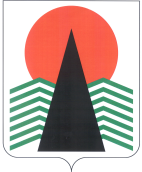 Муниципальное образованиеСельское поселение СентябрьскийНефтеюганский районХанты-Мансийский автономный округ – ЮграАДМИНИСТРАЦИЯ СЕЛЬСКОГО ПОСЕЛЕНИЯ СЕНТЯБРЬСКИЙПОСТАНОВЛЕНИЕп. СентябрьскийО признании утратившим силу постановлений администрации сельского поселения Сентябрьский от 18.10.2021 года № 122-па «О внесении изменений в постановление администрации сельского поселения Сентябрьский от 31.05.2021 года № 66-па «Об утверждении административного регламента предоставления муниципальной услуги «Выдача разрешения на использование земель или земельных участков без предоставления земельных участков и установления сервитута, публичного сервитута»».В соответствии с Федеральным законом от 06.10.2003 N 131-ФЗ "Об общих принципах организации местного самоуправления в Российской Федерации", Федеральным законом от 27.07.2010 N 210-ФЗ "Об организации предоставления государственных и муниципальных услуг", Уставом сельского поселения Сентябрьский, п о с т а н о в л я ю: 1. Признать утратившим силу постановление администрации сельского поселения Сентябрьский от 18.10.2021 года № 122-па «О внесении изменений в постановление администрации сельского поселения Сентябрьский от 31.05.2021 года № 66-па «Об утверждении административного регламента предоставления муниципальной услуги «Выдача разрешения на использование земель или земельных участков без предоставления земельных участков и установления сервитута, публичного сервитута»»2. Настоящие постановление вступает в силу после официального опубликования (обнародования) в бюллетене «Сентябрьский вестник» и размещению на официальном сайте органов местного самоуправления сельского поселения Сентябрьский. 3. Контроль за выполнением распоряжения оставляю за собой. Глава поселения						   			А.В. Светлаков15.12.2021№157-па